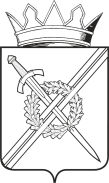 Управление образованияадминистрации Тяжинского муниципального округаПРИКАЗот 19.09.2023                                     № 452                        пгт Тяжинский    «Об  установления сроков проведения школьного  этапа Всероссийской олимпиады школьников в Тяжинском муниципальном округев 2023-2024 учебном году »В целях выявления и развития у обучающихся творческих способностей к научной (научно-исследовательской деятельности), пропаганды научных знаний, на основании Порядка проведения всероссийской олимпиады школьников, утвержденного приказом Министерства просвещения Российской Федерации от 27.11.2020 № 678, в соответствии с приказом Министерства образования Кузбасса № 2986 от 04.09.2023 «Об установлении сроков проведения школьного и муниципального этапов всероссийской олимпиады школьников в Кемеровской области-Кузбассе в 2023/2024 учебном году»                                                            п р и к а з ы в а ю:1. Установить сроки проведения школьного этапа всероссийской олимпиады школьников в общеобразовательных организациях Тяжинского муниципального округа в 2023/2024 учебном году согласно приложению № 1 к настоящему приказу.2. Муниципальному бюджетному учреждению «Информационно-методический центр» осуществить:2.1 разработку олимпиадных заданий по предметам для проведения школьного этапа всероссийской олимпиады школьников;2.2 рассылку олимпиадных заданий не позднее 15.00 часов накануне дня проведения олимпиады»2.3 рассылку ключей для проверки не позднее 15.00 часов в день проведения олимпиады.3. Руководителям образовательных организаций:3.1 организовать проведение  школьного этапа всероссийской олимпиады школьников по общеобразовательным предметам согласно приложению № 2 к настоящему приказу с максимальным охватом обучающихся;3.2 организовать проведение  школьного этапа всероссийской олимпиады школьников в соответствии  с действующими санитарно-эпидемиологическими требованиями к условиям и организации обучения в образовательных организациях;3.3 организовать работу по своевременному размещению информации на официальных сайтах общеобразовательных организаций о сроках, местах и результатах проведения школьного этапа всероссийской олимпиады школьников путем публикации приказов, протоколов жюри, скан-копий работ победителей и призеров по каждому общеобразовательному предмету;3.4. обеспечить участие победителей и призеров школьного этапа всероссийской олимпиады школьников текущего года, а также победителей и призеров муниципального этапа  всероссийской олимпиады школьников в 2022/2023 учебном году, продолжающих освоение основных образовательных программ основного общего и среднего общего образования, в муниципальном этапе всероссийской олимпиады школьников;3.5 обеспечить систему общественного наблюдения при проведении школьного этапа всероссийской олимпиады школьников;3.6 разместить в АИС «Электронная школа 2.0 «Олимпиада»:3.6.1 результаты школьного этапа всероссийской олимпиады школьников в срок до 31 октября 2023 года;3.6.2 заявку на участие в муниципальном этапе всероссийской олимпиады школьников до 01 ноября 2023 года;3.7 предоставить в МБУ «ИМЦ» до 01 ноября 2023 года (Жулиной О.П.- муниципальному координатору всероссийской олимпиады школьников):- отчет по итогам школьного этапа всероссийской олимпиады школьников согласно приложение № 2,3 к настоящему приказу;- заявку на участие в муниципальном этапе всероссийской олимпиады школьников согласно приложение № 4 к настоящему приказу, заверенную руководителем общеобразовательной организации, в соответствии с данными, предоставленными в АИС «Электронная школа 2.0 «Олимпиада».4. Ответственность за проведение школьного этапа всероссийской олимпиады школьников возложить на руководителей общеобразовательных организаций Тяжинского муниципального округа.5. Ответственность за исполнение приказа возложить на  и.о. директора МБУ «ИМЦ».6. Контроль  исполнения приказа оставляю за собой.Начальник Управления образования:                         Н.В. КореньковаЖулина Ольга Павловна,8(384-49)21-0-23                                                                                                                                                                               Приложение № 1                                                                                                                                                 к приказу Управления образования                                                                                                                                                                           от 19.09.2023 № 452Сроки проведения школьного этапа всероссийской олимпиады школьников в общеобразовательных организациях Тяжинского муниципального округа в 2023/2024 учебном году                                                                                                                                                                                                                                                                                     Приложение № 2                                                                                                                                                                                                                                                       к приказу Управления образования                                                                                                                                                                                                                                                                             от 19.09.2023 № 452Отчет о проведении школьного этапа Всероссийской олимпиады школьников 2023-2024 учебного  годав ______________________________________________________________(полное наименование образовательного учреждения согласно Уставу)в таблице количество победителей и призеров указываем от общего количества участников (например, количество участников олимпиады по математике в 5 классе 27, из них количество победителей -2, количество призеров-4)                                                                                                                                                                                                                                                                      Приложение № 3                                                                                                                                                                                                                                                       к приказу Управления образования                                                                                                                                                                                                                                                      от 19.09.2023      № 452Количественные данные об участниках школьного этапа всероссийской олимпиады школьников в 2023-2024 учебном году                  *  Обучающийся, принявший участие в данном этапе олимпиады по нескольким предметам, учитывается 1 раз                                                                                                                                                                                                                                                                       Приложение № 4                                                                                                                                                                                                                                                       к приказу Управления образования                                                                                                                                                                                                                                                      от 19.09.2023      № 452Заявка на участие в муниципальном этапе всероссийской олимпиады школьников_____________________________________________________________________________( полное наименование образовательного учреждения согласно Уставу)        Предмет            Класс      Дата проведенияна платформе «Сириус.Курсы»на платформе «Сириус.Курсы»на платформе «Сириус.Курсы»Физика7-11 класс29.09.2023Астрономия5-11 класс03.10.2023Химия 7-11 класс06.10.2023Биология5-11 класс13.10.2023Математика7-11 класс19.10.2023Математика 4-6 класс20.10.2023Информатика 5-11 класс27.10.2023в очном форматев очном форматев очном форматеИностранный язык7-11 класс04.10.2023География7-11 класс05.10.2023Искусство (МХК)7-11 класс09.10.2023История7-11 класс10.10.2023Литература7-11 класс11.10.2023Обществознание7-11 класс12.10.2023ОБЖ7-11 класс16.10.2023Право7-11 класс17.10.2023Русский язык7-11 класс18.10.2023Технология7-11 класс23.10.2023Физическая культура7-11 класс24.10.2023Экология7-11 класс25.10.2023Экономика7-11 класс26.10.2023№ п/пПредмет	Участие школьников в школьном этапе всероссийской олимпиады школьников	Участие школьников в школьном этапе всероссийской олимпиады школьников	Участие школьников в школьном этапе всероссийской олимпиады школьников	Участие школьников в школьном этапе всероссийской олимпиады школьников	Участие школьников в школьном этапе всероссийской олимпиады школьников	Участие школьников в школьном этапе всероссийской олимпиады школьников	Участие школьников в школьном этапе всероссийской олимпиады школьников	Участие школьников в школьном этапе всероссийской олимпиады школьников	Участие школьников в школьном этапе всероссийской олимпиады школьников	Участие школьников в школьном этапе всероссийской олимпиады школьников	Участие школьников в школьном этапе всероссийской олимпиады школьников	Участие школьников в школьном этапе всероссийской олимпиады школьников	Участие школьников в школьном этапе всероссийской олимпиады школьников	Участие школьников в школьном этапе всероссийской олимпиады школьников	Участие школьников в школьном этапе всероссийской олимпиады школьников	Участие школьников в школьном этапе всероссийской олимпиады школьников	Участие школьников в школьном этапе всероссийской олимпиады школьников	Участие школьников в школьном этапе всероссийской олимпиады школьников	Участие школьников в школьном этапе всероссийской олимпиады школьников	Участие школьников в школьном этапе всероссийской олимпиады школьников	Участие школьников в школьном этапе всероссийской олимпиады школьников	Участие школьников в школьном этапе всероссийской олимпиады школьников	Участие школьников в школьном этапе всероссийской олимпиады школьников	Участие школьников в школьном этапе всероссийской олимпиады школьников	Участие школьников в школьном этапе всероссийской олимпиады школьников	Участие школьников в школьном этапе всероссийской олимпиады школьников	Участие школьников в школьном этапе всероссийской олимпиады школьников	Участие школьников в школьном этапе всероссийской олимпиады школьников	Участие школьников в школьном этапе всероссийской олимпиады школьников	Участие школьников в школьном этапе всероссийской олимпиады школьников	Участие школьников в школьном этапе всероссийской олимпиады школьников	Участие школьников в школьном этапе всероссийской олимпиады школьников№ п/пПредмет4 класс4 класс4 класс4 класс5 класс5 класс5 класс5 класс6 класс6 класс6 класс6 класс7 класс7 класс7 класс7 класс8 класс8 класс8 класс8 класс9 класс9 класс9 класс9 класс10 класс10 класс10 класс10 класс11 класс11 класс11 класс11 класс№ п/пПредметВсего об-сяКол-во участн.Кол-во побед.*Кол-во приз.*Всего об-сяКол-во участн.Кол-во побед.*Кол-во призер.*Всего об-сяКол-во участн.Кол-во побед.*Кол-во призер.*Всего об-сяКол-во участн.Кол-во побед.*Кол-во призер.*Всего об-сяКол-во участн.Кол-во побед.*Кол-во призер.*Всего об-сяКол-во участн.Кол-во побед.*Кол-во призер.*Всего об-сяКол-во участн.Кол-во побед.*Кол-во призер.*Всего об-сяКол-во участн.Кол-во побед.*Кол-во призер.*1Физика 2Астрономия3Химия 4Биология5Математика6Информатика7Иностранный яз.8География9Искусство (МХК)10Обществознание11ОБЖ12Право13Русский язык14Технология15Физическая культ.16Экология17Экономика18История19ЛитератураКоличество участников *Количество участников *Количество победителей и призеровКоличество победителей и призеровВсегоКоличество человек с ограниченными возможностямиВсегоКоличество человек с ограниченными возможностями№ п/пПредметФИО участника (полностью)Количество баллов, набранное участником по итогам школьного этапаКласс ФИО учителя, подготовившего участника олимпиады (полностью)